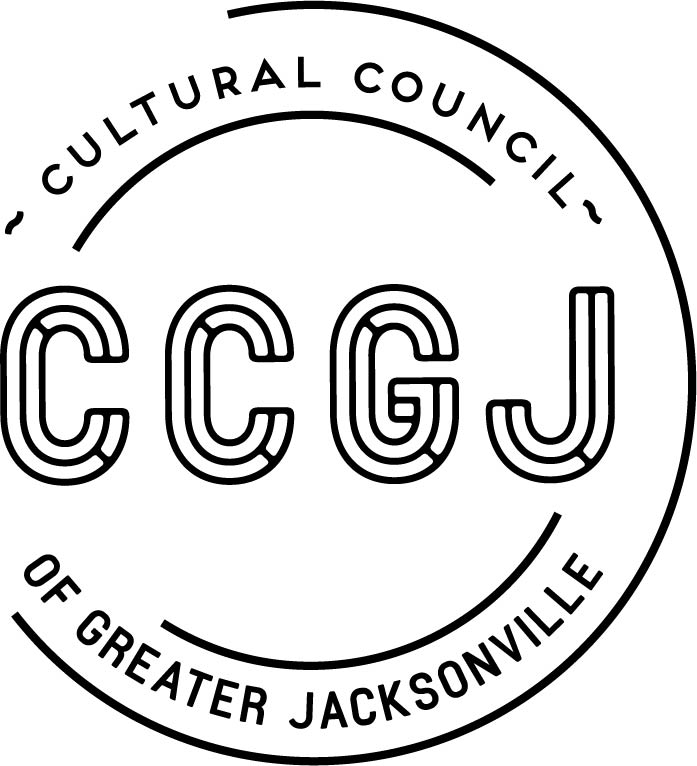 October 8, 2018PUBLIC MEETING NOTICENotice is hereby given that the Cultural Council of Greater Jacksonville Board of Directors will be meeting:Thursday, October 18, 201812:00 PM – 2:00 PMJacksonville City Hall17 West Duval St.Jacksonville, FL 32202Don Davis RoomThe purpose of this meeting is to review regular board business.This is a public meeting and all interested persons are invited to attend. Please mark your calendars accordingly.Pursuant to the American with Disabilities Act, accommodations for persons with disabilities are available upon request. Please allow 1-2 business days notification to process; last minute requests will be accepted, but may not be possible to fulfill. Please contact Disabled Services Division at: V(904) 630-4940, TTY-(904) 630-4933, or email your request to ADAAccommodationRequest@coj.net.For more information contact the Cultural Council: (904) 358-3600. cc:	CCGJ Board of Directors/Staff	Cultural Service Grant Recipient Leadership	City Council Liaison	Media	Posted Notice Board – 1st Floor City Hall	Posted Notice Board – CCGJ Offices	CityC@coj.net